PREFEITURA MUNICIPAL DE CAMPO GRANDE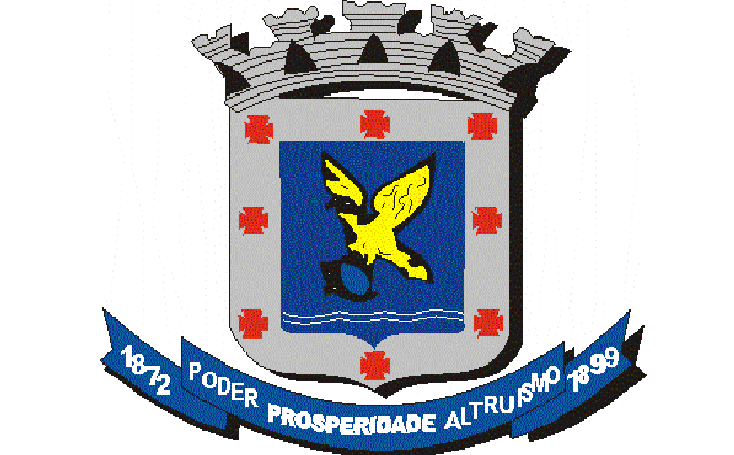 ESTADO DE MATO GROSSO DO SULSECRETARIA MUNICIPAL DE EDUCAÇÃOFormulário de solicitação de Remanejamento – Exercício 2021 - para professores efetivos na função de diretor, LIP, LAC, Retorno de Cedência, que o sistema não permite o preenchimento online (um formulário para cada vínculo)Matrícula: ___________ Vínculo: ____ Nome: __________________________________________________Nome social:_____________________________________________________________________________Dia/mês e ano - exercício: _____  / _____  / ________  Data de nascimento: _____  / _____  / ________  Endereço/Rua: ____________________________________________ Número: ______ Cep: ____________Bairro: __________________________________________________________________________________ Telefone: _____________________ Email:_____________________________________________________Dados da lotação atualDisciplina: _______________________________________________________________________________ Unidade de lotação atual, da qual deseja remanejar: Unidade I: ______________________________ Hora aula: ______ Planejamento: ______ Turno: _________Unidade II: ______________________________ Hora aula: ______ Planejamento: ______ Turno: ________Unidade III:______________________________ Hora aula: ______ Planejamento: ______ Turno: ________Tipo de solicitação(    ) Lotação 			(   ) Remanejamento 			Opções de unidades para lotação/remanejamento1ª opção: (   ) para uma unidade de ensinoUnidade de ensino: ___________________________________________Turno: _______ Carga horária:_____ hora/aula(   ) Para mais de uma unidade de ensino: Unidade de ensino I: __________________________________________Turno: _______ Carga horária:_____ hora/aula                                                                                 Unidade de ensino II: _________________________________________Turno: _______ Carga horária:_____ hora/aula Unidade de ensino III: _________________________________________Turno: _______ Carga horária:_____ hora/aula2ª opção: (   ) para uma unidade de ensinoUnidade de ensino: ___________________________________________Turno: _______ Carga horária:_____ hora/aula(   ) Para mais de uma unidade de ensino: Unidade de ensino I: __________________________________________Turno: _______ Carga horária:_____ hora/aula                                                                                 Unidade de ensino II: _________________________________________Turno: _______ Carga horária:_____ hora/aula Unidade de ensino III: _________________________________________Turno: _______ Carga horária:_____ hora/aula 3ª opção: (   ) para uma unidade de ensinoUnidade de ensino: ___________________________________________Turno: _______ Carga horária:_____ hora/aula(   ) Para mais de uma unidade de ensino: Unidade de ensino I: __________________________________________Turno: _______ Carga horária:_____ hora/aula                                                                                 Unidade de ensino II: _________________________________________Turno: _______ Carga horária:_____ hora/aulaUnidade de ensino III: _________________________________________Turno: _______ Carga horária:_____ hora/aulaObservações do motivo da solicitação:__________________________________________________________________________________________________________________________________________________________________________________________________________________________________________________________________CAMPO GRANDE, _______ DE ______________________ DE  ___________.________________________________________________ASSINATURA DO CANDIDATO AO REMANEJAMENTO